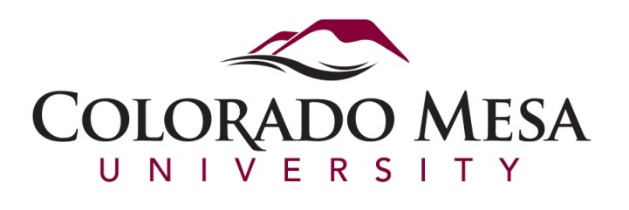 Tenure & Promotion NOTICE OF INTENT & APPLICATION Cover Sheet Name	Department/Program ___________________________________________________________________Date of First Full-time Tenure-track Appointment at CMU		Present Rank		Currently Tenured       Yes          NoI understand that this application is an accurate statement of my professional conduct related to my employment at Colorado Mesa University.Signature____________________________________Please  for each appropriate response below:Department Faculty Recommendation:	(Department Head as Reporter of Faculty)   (Date)Poll Results:      Tenure:       Votes for:____  Votes against:____   Abstentions:____	                          	Promotion:  Votes for:____  Votes against:____   Abstentions:____			Department Head Recommendation:	                                                                                   (Department Head)	                                (Date)Tenure and Promotion Committee Recommendation:	(Chair, Ten/Prom University Committee)	     (Date)Poll Results:      	Tenure:       Votes for:____  Votes against:____   Abstentions:____	                          	Promotion:  Votes for:____  Votes against:____   Abstentions:____			Vice President of Academic Affairs Recommendation:	                                                                                  (Vice President)	                                (Date)President’s Recommendation:								(President)		                  (Date)For office use only: Date of tenure action by the Colorado Mesa University Board of Trustees:_________ (Rev. 07/17)Requested Personnel Action(s)Requested Personnel Action(s)Check Below if Applying for Tenure		Tenure (effective July 1 following approval)Current Status:			Second Year Tenure-track			Third Year Tenure-track			Fourth Year Tenure-track			Fifth Year Tenure-track			Sixth Year Tenure-track			Seventh Year Tenure-trackOn-time tenure applicants will be in their seventh year as a tenure-track professor. Check Below if Applying for Promotion		Promotion (effective July 1 following approval)			To rank of assistant professor			To rank of associate professor			To rank of professorOn-time applicants for promotion will be in at least their fifth year at their current rank. 			  Year of hire or most recent promotion, whichever is later